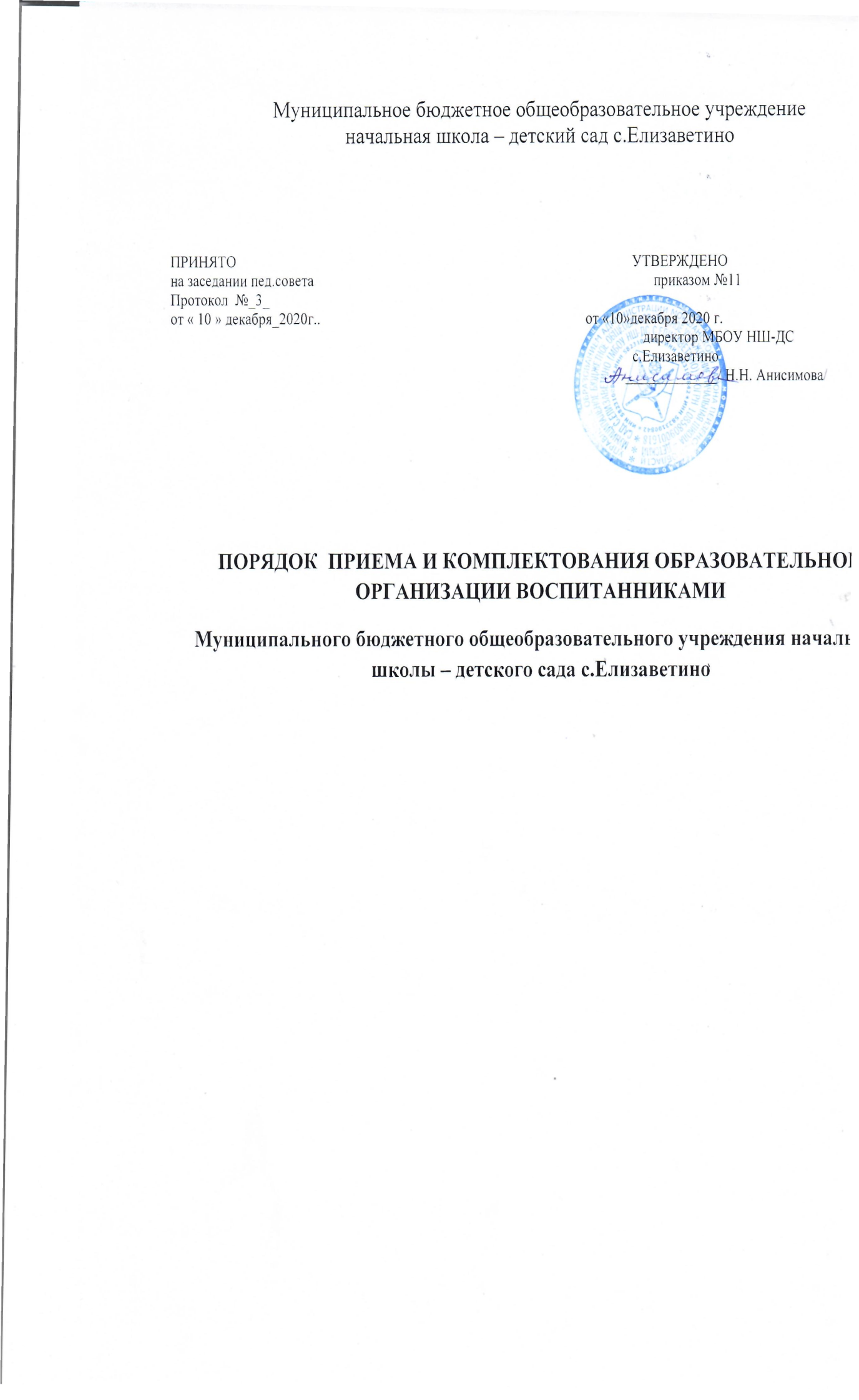                                                    1.Общие положения1.1. Настоящий порядок приёма в Муниципальное бюджетное общеобразовательное  учреждение  начальную школу – детский сад с.Елизаветино, реализующее основную образовательную программу дошкольного образования ( далее по тексту – Порядок) определяет правила приёма граждан Российской Федерации в Муниципальное бюджетное общеобразовательное  учреждение  начальную школу – детский сад с.Елизаветино, осуществляющих образовательную деятельность по образовательным программам дошкольного образования  (далее – ДОУ).1.2. Порядок приема в ДОУ устанавливается в части, не урегулированной законодательством об образовании, ДОУ самостоятельно.1.3.  Настоящий порядок разработан в соответствии с Федеральным законом от 29.12.2012 № 273 "Об образовании в Российской Федерации», Приказом Министерства образования и науки Российской Федерации от 30.08.2013, №1014 «Об утверждении Порядка организации и осуществления образовательной деятельности по основным общеобразовательным программам - образовательным программам дошкольного образования», Приказ Министерства просвещения РФ от 15 мая 2020 г. № 236 "Об утверждении Порядка приема на обучение по образовательным программам дошкольного образования»,  «Санитарно-эпидемиологическими требованиями к устройству, содержанию и организации режима работы дошкольных образовательных организаций», утвержденными постановлением Главного государственного санитарного врача РФ № 26 от 15.05.2013 (СанПиН 2.4.1.30490-13).1.4. Порядок приёма в ДОУ обеспечивают приём всех граждан, имеющих право на получение дошкольного образования и проживающих на территории, за которой закреплена указанная образовательная организация.Управление образованием Мокшанского района размещает распорядительный документ о закреплении ДОУ за конкретными территориями.1.5.Проживающие в одной семье и имеющие общее место жительства дети имеют право преимущественного приема в государственные и муниципальные образовательные организации, в которых обучаются их братья и (или) сестры4.1.6. Приём иностранных граждан и лиц без гражданства, в том числе соотечественников за рубежом, в ДОУ за счет бюджетных ассигнований федерального бюджета, бюджетов субъектов Российской Федерации и местных бюджетов осуществляется в соответствии с международными договорами Российской Федерации, Федеральным законом от 29.12.2012 г. № 273-ФЗ «Об образовании в Российской Федерации» (Собрание законодательства Российской Федерации, 2012, № 53, ст. 7598;2013, № 19, ст. 2326; № 23, ст. 2878; № 27, ст. 3462; № 30, ст. 4036; № 48, ст. 6165; 2014, № 6, ст. 562, ст. 566) и настоящим Порядком.1.7. Дети с ограниченными возможностями здоровья принимаются на обучение по адаптированной образовательной программе дошкольного образования только с согласия родителей (законных представителей) и на основании рекомендаций психолого-медико-педагогической комиссии.1.8. Приём в ДОУ осуществляется в течение всего календарного года при наличии свободных мест. 1.9. В приёме в ДОУ и Филиал может быть отказано только по причине отсутствия в нём свободных мест, за исключением случаев, предусмотренных статьей 88 Федерального закона от 29 декабря 2012 г. № 273-ФЗ «Об образовании в Российской Федерации» (Собрание законодательства Российской Федерации, 2012, № 53, ст. 7598; 2013, № 19, ст. 2326; № 23, ст. 2878; № 27, ст. 3462; № 30, ст. 4036; № 48, ст. 6165; 2014, № 6, ст. 562, ст. 566). В случае отсутствия мест в ДОУ и Филиале родители (законные представители) ребёнка для решения вопроса о его устройстве в другое муниципальное дошкольное образовательное учреждение обращаются непосредственно в орган исполнительной власти субъекта Российской Федерации, осуществляющий государственное управление в сфере образования (Управление образования р.п. Мокшан).1.10. Документы о приёме подаются в ДОУ, по приёму заявлений, постановке на учёт и зачислению детей в ДОУ, реализующих основную образовательную программу дошкольного образования                         2. Порядок приема (зачисления) детей в Учреждение2.1. Приём детей впервые поступающих в ДОУ осуществляется на основании медицинского заключения, заявления о приёме и документов, удостоверяющих личность одного из родителей (законных представителей).2.2. Направление и приём в ДОУ осуществляется по личному заявлению родителя (законного представителя) ребёнка при предъявлении оригинала документа, удостоверяющего личность родителя (законного представителя), либо оригинала документа, удостоверяющего личность иностранного гражданина и лица без гражданства в Российской Федерации в соответствии со статьей 10 Федерального закона от 25 июля 2002 г. № 115-ФЗ «О правовом положении иностранных граждан в Российской Федерации». 2.3. ДОУ может осуществлять приём указанного заявления в форме электронного документа с использованием информационно-телекоммуникационных сетей общего пользования.2.4. Родители (законные представители) ребёнка могут направить заявление о приёме в ДОУ почтовым сообщением с уведомлением о вручении, посредством официального сайта учредителя образовательной организации в информационно-телекоммуникационной сети "Интернет", федеральной государственной информационной системы "Единый портал государственных и муниципальных услуг (функций) в порядке предоставления государственной и муниципальной услуги.2.5. В заявлении родителями (законными представителями) ребёнка указываются следующие сведения: а) фамилия, имя, отчество (последнее - при наличии) ребенка;6) дата рождения ребенка;в) реквизиты свидетельства о рождении ребенка;г) адрес места жительства (места пребывания, места фактического проживания) ребенка;д) фамилия, имя, отчество (последнее - при наличии) родителей (законных представителей) ребенка;е) реквизиты документа, удостоверяющего личность родителя (законного представителя) ребенка;ж) реквизиты документа, подтверждающего установление опеки (при наличии);з) адрес электронной почты, номер телефона (при наличии) родителей (законных представителей) ребенка;и) о выборе языка образования, родного языка из числа языков народов Российской Федерации, в том числе русского языка как родного языка;к) о потребности в обучении ребенка по адаптированной образовательной программе дошкольного образования и (или) в создании специальных условий для организации обучения и воспитания ребенка-инвалида в соответствии с индивидуальной программой реабилитации инвалида (при наличии);л) о направленности дошкольной группы;м) о необходимом режиме пребывания ребенка;н) о желаемой дате приема на обучение.2.6.В заявлении для направления родителями (законными представителями) ребенка дополнительно указываются сведения о государственных или муниципальных образовательных организациях, выбранных для приема, и о наличии права на специальные меры поддержки (гарантии) отдельных категорий граждан и их семей (при необходимости).2.7. При наличии у ребенка братьев и (или) сестер, проживающих в одной с ним семье и имеющих общее с ним место жительства, обучающихся в государственной или муниципальной образовательной организации, выбранной родителем (законным представителем) для приема ребенка, его родители (законные представители) дополнительно в заявлении для направления указывают фамилию(-ии), имя (имена), отчество(-а) (последнее - при наличии) братьев и (или) сестер.2.8.  Для направления и/или приема в образовательную организацию родители (законные представители) ребенка предъявляют следующие документы:документ, удостоверяющий личность родителя (законного представителя) ребенка, либо документ, удостоверяющий личность иностранного гражданина или лица без гражданства в Российской Федерации в соответствии со статьей 10 Федерального закона от 25 июля 2002 г. N 115-ФЗ "О правовом положении иностранных граждан в Российской Федерации" (Собрание законодательства Российской Федерации, 2002, N 30, ст. 3032);-свидетельство о рождении ребенка или для иностранных граждан и лиц без гражданства                            - документ(-ы), удостоверяющий(е) личность ребенка и подтверждающий(е) законность представления прав ребенка;-документ, подтверждающий установление опеки (при необходимости);-свидетельство о регистрации ребенка по месту жительства или по месту пребывания на закрепленной территории или документ, содержащий сведения о месте пребывания, месте фактического проживания ребенка;-документ психолого-медико-педагогической комиссии (при необходимости);-документ, подтверждающий потребность в обучении в группе оздоровительной направленности (при необходимости).Родители (законные представители) ребенка, являющиеся иностранными гражданами или лицами без гражданства, дополнительно предъявляют документ, подтверждающий право заявителя на пребывание в Российской Федерации. Иностранные граждане и лица без гражданства все документы представляют на русском языке или вместе с заверенным переводом на русский язык.Для приема родители (законные представители) ребенка дополнительно предъявляют в образовательную организацию медицинское заключение10.Копии предъявляемых при приеме документов хранятся в образовательной организации.2.9. Дети с ограниченными возможностями здоровья принимаются на обучение по адаптированной образовательной программе дошкольного образования только с согласия родителей (законных представителей) ребенка и на основании рекомендаций психолого-медико-педагогической комиссии.2.10 Требование представления иных документов для приема детей в образовательные организации в части, не урегулированной законодательством об образовании, не допускается.2.11.    Вне очереди в Учреждение принимаются:а) дети прокуроров, в соответствии с Федеральным законом от 17.01.1992 № 2202-1 «О прокуратуре Российской Федерации»;б) дети сотрудников следственного комитета в соответствии с Федеральным законом от 29.12.2010 № 403-ФЗ «О следственном комитете Российской Федерации»;в) дети судей в соответствии с Законом Российской Федерации от 26.02.1992 № 3132-1 «О статусе судей в Российской Федерации»;г) дети граждан Российской Федерации, подвергшихся воздействию радиации  вследствие катастрофы на Чернобыльской АЭС, в соответствии с Законом Российской Федерации от 15.05.1991 № 1244-1 «О социальной защите граждан, подвергшихся воздействию радиации вследствие катастрофы на Чернобыльской АЭС»; д) дети погибших (пропавших без вести), умерших, ставших инвалидами сотрудников и военнослужащих из числа лиц, указанных в пункте 1 Постановления  Правительства РФ от 09.02.2004 №  65 «  О дополнительных гарантиях и компенсациях военнослужащим и сотрудникам Федеральных органов исполнительной власти, участвующим в контртеррористических операциях и обеспечивающим правопорядок и общественную безопасность на территории Северо-Кавказкого региона Российской Федерации»;е)  дети других категорий граждан, имеющих право на предоставление мест в Учреждении во внеочередном порядке в соответствии с федеральными нормативными правовыми актами и нормативными актами субъекта федерации.2.12.  В Учреждение в первую очередь принимаются дети следующих категорий граждан:а) дети военнослужащих по месту жительства их в соответствии с Федеральным законом от 27.05.1998 № 76-ФЗ «О статусе военнослужащих»;                                                                                                                     б) дети инвалиды и дети, один из родителей (законных представителей) которых является инвалидом, в соответствии с Указом Президента РФ от 02.10.1992 № 1157 «О дополнительных мерах государственной поддержки инвалидов»;                                                                                                                                              в)  дети сотрудника полиции,  дети сотрудника полиции, погибшего (умершего) вследствие увечья или иного повреждения здоровья, полученных в связи с выполнением служебных обязанностей,  дети сотрудника полиции, умершего вследствие заболевания, полученного в период прохождения службы в полиции,  дети гражданина Российской Федерации, уволенного со службы в полиции вследствие увечья или иного повреждения здоровья, полученных в связи со службой в полиции, дети гражданина Российской Федерации, умершего в течение одного года после увольнения со службы в полиции вследствие увечья или иного повреждения здоровья, полученных в связи с выполнением служебных обязанностей, либо вследствие заболевания, полученного в период прохождения службы в полиции, исключивших возможность дальнейшего прохождения службы в полиции,  детям, находящимся (находившимся) на иждивении сотрудника полиции, гражданина Российской Федерации, категорий, перечисленных в настоящем пункте, в соответствии с Федеральным законом от 07.02.2011  № 3-ФЗ  «О полиции»;                                                                                                                                                         г) дети сотрудников органов уголовно-исполнительной системы, федеральной противопожарной службы Государственной противопожарной службы, органов по контролю за оборотом наркотических средств и психотропных веществ и таможенных органов Российской Федерации, в соответствии с Федеральным законом от 30.12.2012 № 283-ФЗ «О социальных гарантиях сотрудникам некоторых федеральных органов исполнительной власти и внесении изменений в отдельные законодательные акты Российской Федерации»;                                                                                                                                              д) дети других категорий граждан, имеющих право на предоставление места в Учреждении в первоочередном порядке в соответствии с федеральными нормативными правовыми актами и нормативными правовыми актами  РФ;                                                                                                                                2.13. Родители (законные представители) детей, являющихся иностранными гражданами или лицами без гражданства, дополнительно предъявляют документ, подтверждающий родство заявителя (или законность представления прав ребёнка), и документ, подтверждающий право заявителя на пребывание в РФ.                                                                                                                                                2.14. Родители (законные представители) ребенка, являющиеся иностранными гражданами или лицами без гражданства, дополнительно предъявляют документ, подтверждающий право заявителя на пребывание в Российской Федерации. Иностранные граждане и лица без гражданства все документы представляют на русском языке или вместе с заверенным переводом на русский язык.2.15. Копии предъявляемых при приёме документов хранятся в образовательной организации на протяжении времени обучения ребёнка. 2.16. Требование представления иных документов для приёма детей в ДОУ в части, не урегулированной законодательством об образовании, не допускается. 2.17. Оригинал паспорта или иного документа, удостоверяющего личность родителей (законных представителей), и другие документы в соответствии настоящего Порядка предъявляются руководителю ДОУ или уполномоченному им должностному лицу в сроки, определяемые учредителем образовательной организации, до начала посещения ребёнком ДОУ.2.18. Заявление о приёме (приложение 1)  в ДОУ и прилагаемые к нему документы, представленные родителями (законными представителями) детей, регистрируются руководителем ДОУ или уполномоченным им должностным лицом, ответственным за приём документов, в журнале приёма заявлений о приёме  (приложение 2)  в ДОУ. 2.19. После регистрации заявления родителям (законным представителям) детей выдаётся расписка (приложение 3)  в получении документов, содержащая информацию о регистрационном номере заявления о приёме ребёнка в ДОУ, перечне представленных документов. Расписка заверяется подписью должностного лица ДОУ, ответственного за приём документов, и печатью ДОУ. 2.20. Дети, родители (законные представители) которых не представили необходимые для приёма документы, остаются на учёте детей, нуждающихся в предоставлении места в ДОУ . Место в ДОУ ребёнку предоставляется при освобождении мест в соответствующей возрастной группе в течение года. 2.21. ДОУ обязана ознакомить родителей (законных представителей) со своим уставом, лицензией на осуществление образовательной деятельности, с образовательными программами и другими документами, регламентирующими ДОУ и осуществление образовательной деятельности, права и обязанности детей. Копии указанных документов, информация о сроках приёма документов размещаются на информационном стенде ДОУ и на официальном сайте ДОУ в сети Интернет2.22. Факт ознакомления родителей (законных представителей) ребёнка, в том числе через информационные системы общего пользования, с лицензией на осуществление образовательной деятельности, уставом образовательной организации фиксируется в заявлении о приёме и заверяется личной подписью родителей (законных представителей) ребёнка. 2.23. Подписью родителей (законных представителей) ребёнка фиксируется также согласие на обработку их персональных данных и персональных данных ребёнка (приложение 4)  в порядке, установленном законодательством Российской Федерации. 2.24. После приёма документов, ДОУ заключает договор об образовании по образовательным программам дошкольного образования (далее - договор) с родителями (законными представителями) ребёнка. 2.25. При поступлении ребёнка в течение года, издается приказ о его зачислении в ДОУ  в течение трёх рабочих дней после заключения договора. 2.26. После издания распорядительного акта ребёнок снимается с учета детей, нуждающихся в предоставлении места в ДОУ, в порядке предоставления государственной и муниципальной услуги. 2.27. На каждого ребёнка, зачисленного в ДОУ, заводится личное дело, в котором хранятся все сданные документы. 2.28. В ДОУ ведётся «Книга учёта движения детей», которая предназначена для регистрации сведений о детях и родителях (законных представителях) и контроля за движением контингента детей в  ДОУ.2.29. Руководитель ДОУ и Филиала несёт персональную ответственность за исполнение настоящего Порядка приёма. 2.30. Обязательной документацией по комплектованию ДОУ являются списки детей по группам, которые утверждает руководитель.3.Порядок комплектования Учреждения3.1. Учебный год в Учреждении начинается с 1 сентября в соответствии с учебным планом и основной образовательной программой дошкольного образования.                                                                                                                                                                                                                                                                                          Комплектование Учреждения на новый  учебный год  производится в сроки с 15 мая по 15 июня  ежегодно из числа детей следующих категорий родителей (законных представителей):-  имеющих  право на внеочередное зачисление ребенка в Учреждение;                                                                       -  имеющих право на первоочередное зачисление ребенка в Учреждение;                                                                           - проживающих на территории, за которой муниципальным правовым актом ежегодно закреплено Учреждение. 3.2. В случае наличия в Учреждении свободных мест доукомплектование Учреждения осуществляется за счет всех граждан, имеющих право на получение дошкольного образования, в соответствии с установленной очередностью.                                                                                                                                                          3.3. Родители (законные представители), дети которых имеют право в соответствии с электронной базой данных на зачисление в Учреждение, уведомляются об этом руководителем Учреждения. Форма уведомления может быть устная, письменная (в том числе  электронная).3.4. Если в течение  15 календарных дней с момента отправки уведомления в письменной форме родитель (законный представитель) не обратился в Учреждение с заявлением о зачислении ребенка в Учреждение в порядке, предусмотренном п.3.2 настоящих Правил, руководитель Учреждения вправе предложить зачисление родителю (законному представителю), номер очереди ребенка которого следующий в электронной базе данных.3.5. Количество групп  в Учреждении определяется  исходя из их предельной наполняемости.                                                                                                                                                                             3.6. Предельная наполняемость   групп Учреждения устанавливается в соответствии  с «Санитарно-эпидемиологическими требованиями к устройству, содержанию и организации режима работы дошкольных образовательных организаций», утвержденными постановлением Главного государственного санитарного врача РФ № 26 от 15.05.2013 (СанПиН 2.4.1.30490-13)                                                                                                                                   3.7. Контингент воспитанников формируется в соответствии с их возрастом.Директору  Муниципального бюджетного общеобразовательного учреждения начальной школы -детского сада   с.ЕлизаветиноАнисимовой Наталье Николаевне________________________________________________________________________________Проживающего (ей) по адресу: _____________ ________________________________________________________________________________                                                                   Тел:____________________________________ заявление.       Прошу принять (зачислить) на обучение по образовательным программам дошкольного образования в  Муниципальное бюджетное общеобразовательное  учреждение  начальную школу – детский сад с.Елизаветино (ОУ), расположенное по адресу: 442364, Пензенская область, Мокшанский район, с.Елизаветино, ул. Центральная, д. 28, моего ребёнка:  ___________________________________________ ________________________________________________________________________________ «____»______________ 20___г.р. Место рождения _________________________________________________________________в ____________________________________________ группу с «___»_______________20___г    Языком (ами)  образования(  в пределах возможностей) выбираем____________________Родным языком из числа народов РФ является______________________________________   С Уставом  ОУ, лицензией на право ведения образовательной деятельности, образовательной программой дошкольного образования, реализуемой в учреждении, правами и обязанностями воспитанников и другими документами, регламентирующими образовательную деятельность  ОУ  ознакомлен(а). Выполнение условий договора гарантирую.      К заявлению прилагаю:1.Свидетельство о рождении ребёнка (копия)2.Свидетельство (справка) о регистрации места жительства или месту пребывания ребёнка на    закрепленной территории (копия)3. Согласие на обработку персональных данных ребенка.4._______________________________________________________________________________5. ______________________________________________________________________________        Обязуюсь сообщать об обстоятельствах, связанных с изменениями в том числе места жительства и сведений о ребенку, в десятидневный срок, после наступления данных обстоятельств.                                                                       «____»__________________20___ г.                                                                   ____________/_______________________                                                                                         (подпись)                            (расшифровка подписи)Регистрационный  №______  Принято «____»_____ 20___г  Директор_____________                                                                     Приложение 2 Журнал регистрации заявлений родителей (законных представителей) о приёме ребенка в УчреждениеПриложение 3  РАСПИСКАо получении документов от родителей (законных представителей), зарегистрированных в журнале регистрации заявлений МДОУ НШ-ДС с,ЕлизаветиноНастоящая расписка выдана_________________________________________________________                                                                       (Ф.И.О. родителя (законного представителя)Проживающему по адресу: _________________________________________________________ В том, что при приёме  ребёнка в МБДОУ, приняты следующие документы:____________________________________________________________________________________________________________________________________________________________ ______________________________________________________________________________ ______________________________________________________________________________ ______________________________________________________________________________ ______________________________________________________________________________ Регистрационный №______ заявления.        Дата выдачи расписки «____»____________ 20__ г.Директор                                                        Н.Н. АнисимоваПриложение 4 Согласиена получение и обработку персональных данных_____________________________________________________________,(ФИО несовершеннолетнего)   воспитанника Муниципального бюджетного общеобразовательного  учреждения  начальной школы – детского сада с.ЕлизаветиноЯ, _____________________________________________________________________________,                                                                                   ………………………                   …Ф.И.О. родителя (законного представителя),паспорт: серия ________, номер ___________, выданный _____________________________________ _________________________________________________________ "_____"______________ 20___ года, проживающий (-щая) по адресу _____________________________________________________ _______________________________________________________, являющийся родителем (законным представителем) несовершеннолетнего ___________________________________________________ (далее – Воспитанник), разрешаю Учреждению  Муниципальному  бюджетному  общеобразовательному  учреждению начальной школе- детскому саду    с.Елизаветино  , расположенному по адресу с.Елизаветино, ул.Центральная,28,  в связи с зачислением Воспитанника в Учреждение, принимать, а также хранить и обрабатывать, систематизировать, уточнять (обновлять, изменять) комбинировать, блокировать, уничтожать, в течение периода пребывания Воспитанника в Учреждении и 5 лет после его прекращения (для соблюдения требований архивного законодательства) следующих персональных данных Воспитанника:I.I.  Кроме того, я, _______________________________________________________________ ,  как законный представитель несовершеннолетнего Воспитанника, разрешаю Учреждению передавать персональные данные Воспитанника следующим третьим лицам:Подпись ____________________                                 «____» _______________ 20___г.Регистрационный номер№Ф.И.О. ребёнкаФ.И.О. одного из родителей (законных представителей)Дата зачисления Перечень представленных документовПодпись родителя(законного представителя) в расписке о получении ОУ документов (с указанием даты получения)Персональные данныеЦель «да», либо «нет»)Фамилия, имя, отчествоПубличное обращениеФамилия, имя, отчествоУказание на сайте Учреждения, Управления образования р.п. Мокшан Фамилия, имя, отчествоВнесение в списки воспитанников Учреждения в рамках осуществления образовательного процесса, оказания медицинской помощи, участия в конкурсах и мероприятиях и т.д.Фамилия, имя, отчествоУказание на двери индивидуального шкафчика ВоспитанникаФамилия, имя, отчествоУказание под фотографией ВоспитанникаФамилия, имя, отчествоВнесение в бухгалтерские информационные системы для перечисления компенсации части родительской платы за содержание детей в УчрежденииДата,  месяц, год рожденияФормирование и ведение личного дела ВоспитанникаДата,  месяц, год рожденияПубличное поздравление с днем рождения ВоспитанникаДата,  месяц, год рожденияВнесение в бухгалтерские информационные системы для перечисления компенсации части родительской платы за содержание детей в УчрежденииДата,  месяц, год рожденияВнесение в списки воспитанников Учреждения в рамках осуществления образовательного процесса, оказания медицинской помощи, участия в конкурсах и мероприятиях и т.д.ФотографияРазмещение на сайте Учреждения, Управления образования р.п. МокшанФотографияРазмещение на стендах Учреждения с информацией о поздравлении (дни рождения, праздники), о конкурсных итогах и т.д.Адрес места пропискиДля ведения личного дела (отражения данной информации в кадровой документации)Фактический адрес места жительстваДля отправки официальных сообщений родителям (законным представителям) ВоспитанникаФактический адрес места жительстваДля ведения личного дела (отражения данной информации в кадровой документации)Фактический адрес места жительстваДля случаев экстренной связи с лицами, проживающими совместно с ВоспитанникомКонтактные телефоны родителей Для случаев экстренной связи с родителями (законными представителями) ВоспитанникаКому и с какой цельюПерсональные данные «да», либо «нет») Управлению образования р.п. Мокшан( (оформление и перечисление компенсации части родительской платы за содержание Воспитанника в Учреждении)Фамилия, имя, отчество Управлению образования р.п. Мокшан( (оформление и перечисление компенсации части родительской платы за содержание Воспитанника в Учреждении)Дата, месяц, год рождения Управлению образования р.п. Мокшан( (оформление и перечисление компенсации части родительской платы за содержание Воспитанника в Учреждении)Адрес прописки Управлению образования р.п. Мокшан( (оформление и перечисление компенсации части родительской платы за содержание Воспитанника в Учреждении)Номер  лицевого счета сбербанка РФУправлению образования р.п. Мокшан(осуществление образовательного процесса и предоставление муниципальных услуг по отрасли «Образование»Фамилия, имя, отчествоУправлению образования р.п. Мокшан(осуществление образовательного процесса и предоставление муниципальных услуг по отрасли «Образование»Дата, месяц, год рожденияУправлению образования р.п. Мокшан(осуществление образовательного процесса и предоставление муниципальных услуг по отрасли «Образование»Адрес по месту регистрации Управлению образования р.п. Мокшан(осуществление образовательного процесса и предоставление муниципальных услуг по отрасли «Образование»Адрес фактического проживания